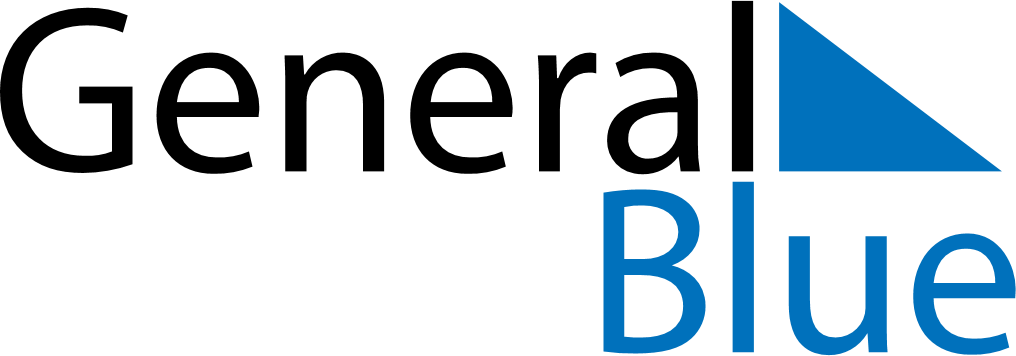 May 2021May 2021May 2021May 2021May 2021May 2021MoldovaMoldovaMoldovaMoldovaMoldovaMoldovaSundayMondayTuesdayWednesdayThursdayFridaySaturday1Labour Day2345678Easter SundayEaster Monday9101112131415Victory DayMemorial Day16171819202122232425262728293031NOTES